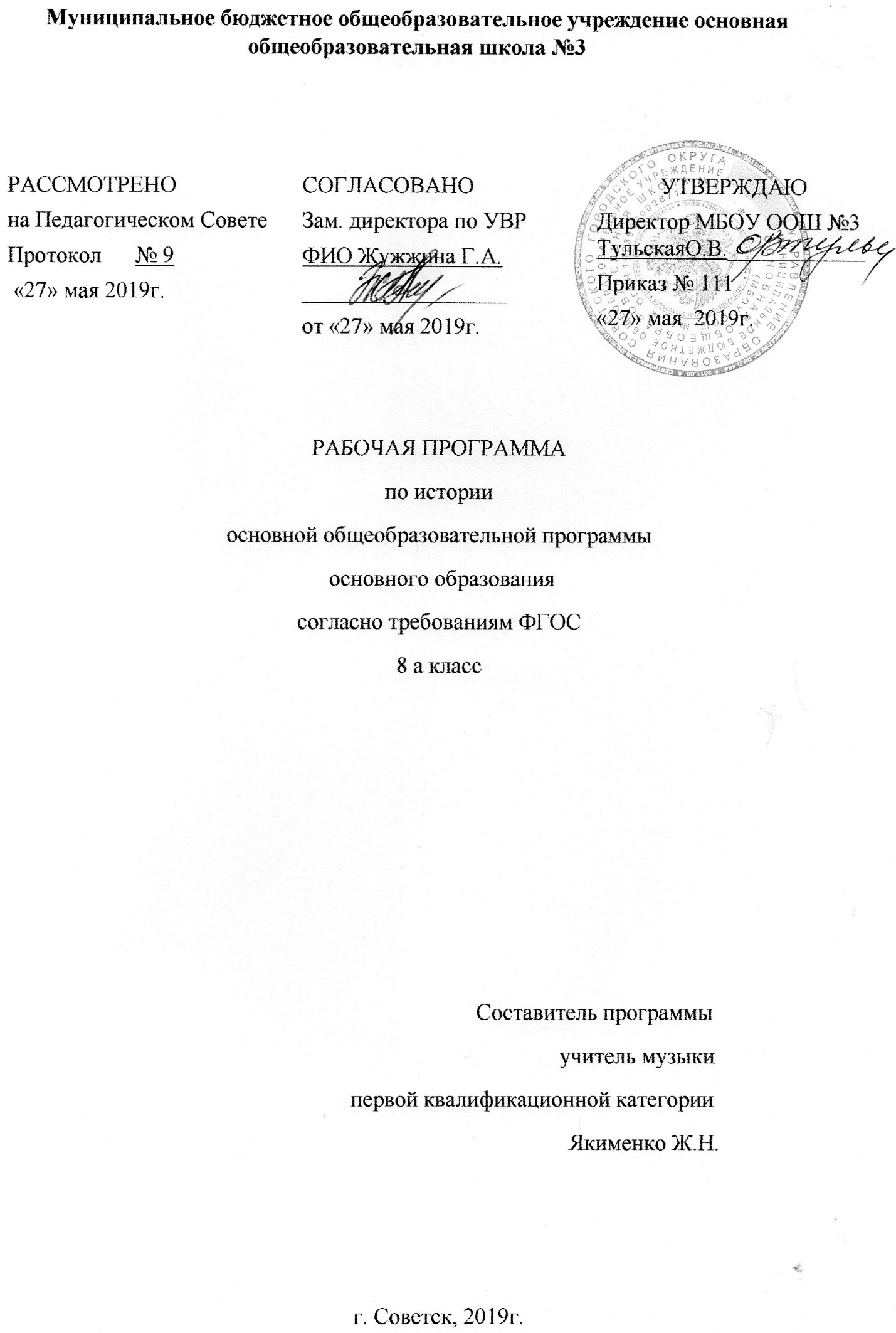 Содержание программыПланируемые результаты освоения учебного предмета истории_____________________________________________________3Содержание учебного предмета _________________________8Тематическое планирование___________________________________13Планируемые результаты освоения учебного предмета история в 8 классе:Важнейшими личностными результатами изучения истории на данном этапе обучения являются:• первичная социальная и культурная идентичность на основе усвоения системы исторических понятий и представлений о прошлом Отечества (период с конца XVII по конец XVIII в.), эмоционально положительное принятие своей этнической идентичности;• изложение собственного мнения, аргументация своей точки зрения в соответствии с возрастными возможностями;• формулирование ценностных суждений и/или своей позиции по изучаемой проблеме, проявление доброжелательности и эмоционально-нравственной отзывчивости, эмпатии как понимания чувств других людей и сопереживания им;• уважение прошлого своего народа, его культурного и исторического наследия, понимание исторической обусловленности и мотивации поступков людей предшествующих эпох;• осмысление социально-нравственного опыта предшествующих поколений;• уважение к народам России и мира и принятие их культурного многообразия, понимание важной роли взаимодействия народов в процессе формирования многонационального российского народа;• соотнесение своих взглядов и принципов с исторически возникавшими мировоззренческими системами (под руководством учителя);• следование этическим нормам и правилам ведения диалога в соответствии с возрастными возможностями;• обсуждение и оценивание своих достижений и достижений других обучающихся (под руководством учителя);• расширение опыта конструктивного взаимодействия в социальном общении.Метапредметные результаты изучения истории предполагают формирование следующих умений:• формулировать при поддержке учителя новые для себя задачи в учебной и познавательной деятельности;• планировать пути достижения образовательных целей, выбирать наиболее эффективные способы решения учебных и познавательных задач, оценивать правильность выполнения действий;• осуществлять контроль своей деятельности в процессе достижения результата, оценивать правильность решенияучебной задачи, соотносить свои действия с планируемыми результатами;• работать с учебной и внешкольной информацией (анализировать графическую, художественную, текстовую,аудиовизуальную и другую информацию, обобщать факты, составлять план, тезисы, конспект, формулировать и обосновывать выводы и т. д.);• собирать и фиксировать информацию, выделяя главную и второстепенную, критически оценивать её достоверность (под руководством учителя);• работать с материалами на электронных носителях, находить информацию в индивидуальной информационной среде, среде образовательного учреждения, в федеральных хранилищах образовательных информационных ресурсов и контролируемом Интернете (под руководством педагога);• использовать ранее изученный материал для решения познавательных задач;• ставить репродуктивные вопросы (на воспроизведение материала) по изученному материалу;• определять понятия, устанавливать аналогии, классифицировать; с помощью учителя выбирать основания и критерии для классификации и обобщения;• логически строить рассуждение, выстраивать ответ в соответствии с заданием, целью (сжато, полно, выборочно);• применять начальные исследовательские умения при решении поисковых задач;• решать творческие задачи, представлять результаты своей деятельности в различных видах публичных выступлений, в том числе с использованием наглядных средств (высказывание, монолог, беседа, сообщение, презентация, дискуссия и др.), а также в виде письменных работ;• использовать ИКТ-технологии для обработки, передачи, систематизации и презентации информации;• планировать этапы выполнения проектной работы, распределять обязанности, отслеживать продвижение в выполнении задания и контролировать качество выполнения работы;• выявлять позитивные и негативные факторы, влияющие на результаты и качество выполнения задания;• организовывать учебное сотрудничество и совместную деятельность с учителем и сверстниками, работать индивидуально и в группе;• определять свою роль в учебной группе, оценивать вклад всех участников в общий результат.Предметные результаты изучения истории включают:• овладение целостными представлениями об историческом пути народов как необходимой основой миропонимания и познания современного общества;• способность применять понятийный аппарат исторического знания;• умение изучать информацию различных исторических источников, раскрывая их познавательную ценность;• расширение опыта оценочной деятельности на основе осмысления жизни и деяний личностей и народов в истории;• готовность применять исторические знания для выявления и сохранения исторических и культурных памятников своей страны и мира.2. Содержание учебного курсаНОВАЯ ИСТОРИЯ Вопрос о принципиальных отличиях Нового времени. Модернизация – переход от аграрного к индустриальному обществу.Основные идеи эпохи Просвещения и их реализация в ходе Великой французской революции. Вопрос о целях и средствах в общественном прогрессе.Тема 1. Становление индустриального общества. Человек в новую эпоху Возникновение научной картины мира: атомная теория строения вещества, периодическая система химических элементов Д.Менделеева, клеточная теория строения живых организмов, эволюционная теория Ч.Дарвина. Изменение взгляда человека на общество и природу: «мир не храм, а мастерская!» Технический прогресс в Новое время как принципиальное расширение возможностей человечества: паровоз и пароход, телеграф и телефон, система электроосвещения и другие достижения. Промышленный переворот и его социальные последствия: утверждение капиталистических отношений, развитие фабричного машинного производства и мирового рынка, классы буржуазии и пролетариата и противоречия между ними.Формирование идеологии либерализма, социализма, консерватизма: основные идейные отличия в целях и средствах. Марксизм (К.Маркс, и Ф.Энгельс) – вариант социалистического учения, коммунизм. Культурное наследие Нового времени: смена основных художественных стилей западной цивилизации XIX века: классицизм, романтизм, реализм, импрессионизм. Их идейные отличия и основные достижения в литературе и искусстве.Тема 2.  Строительство новой Европы Наполеон Бонапарт (годы правления 1799–1815 гг.), судьба и особенности личности. Империя Наполеона во Франции (1804 г.), Гражданский кодекс. Наполеоновские войны в Европе: причины, основные события (1805, 1812, 1815 гг.), последствия: утрата национальной независимости и уничтожение преград на пути перехода от аграрного к индустриальному обществу в Европе.Венский конгресс 1815 г.: противоречия между великими державами, установление новых границ и правил международных отношений Нового времени. Реставрация дореволюционных монархий и Священный Союз. Варианты перехода от аграрного к индустриальному обществу в Европе: парламентские реформы и рабочее чартистское движение в Англии, революции в континентальной Европе. Восточный вопрос международных европейских отношений.Европейские революции 1848–1849 гг.: причины, основные события в разных странах, результаты.Национальные идеи и образование единых государств в Германии (1871 г.) и Италии (1861 г.): причины, основные события и результаты (Итальянское королевство и Германская империя). Роль О. фон Бисмарка (особенности личности и политических взглядов). Роль Д.Гарибальди. Борьба народов Юго-Восточной Европы за независимость от Османской империи и образование национальных государств. Ускорение модернизации и формирование индустриального общества в ведущих европейских странах. Социальный реформизм во второй половине XIX в.: расширение избирательных прав, появление профсоюзов рабочих и рост их влияния. Рост общественных противоречий: парламентская борьба в Англии, Парижская коммуна, социал-демократическая партия Германии. Превращение США в великую державу. Гражданская война в США (1861–1865 гг.): причины противоречий Севера и Юга, основные события, результаты (отмена рабства и ускорение модернизации Юга). Роль А. Линкольна (особенности личности и политические взгляды). Тема 3.Европа:  время реформ и колониальных захватов Индустриальный Запад и аграрный Восток в XIX веке: колонизация и создание колониальных империй. Судьба Тропической Африки. Провозглашение независимых государств в Латинской Америке (Симон Боливар, полуколониальное положение).Нарастание кризисных явлений в традиционных аграрных обществах Востока: проникновение европейцев и их порядков в страны исламского мира, превращение Индии в колонию Британской империи (причины и последствия), принудительное «открытие» Китая и Японии для контактов с европейцами. Черты модернизации в странах Востока. Начало модернизации в Японии: причины и цели, восстановление власти императора (Муцухито), основные реформы Мейдзи (с 1868 г.), первые результаты и особенности японской модернизации. Тема 4: Две Америки Научно-технический прогресс на рубеже XIX–XX веков и рост возможностей человечества (двигатель внутреннего сгорания, революция в естествознании и другие достижения). Монополистический капитализм: монополии, финансовая олигархия, массовое производство. Тема 5.Художественная культура XIX столетия.Духовный кризис индустриального общества на рубеже XIX–XX вв.: противоречия между высокой культурой («модерн») и запросами массовой культуры, снижение значения моральных ценностей в условиях монополистического капитализма. Тема 6.Традиционные общества перед выбором: модернизация или потеря независимостиОбострение противоречий в развитии индустриального общества в условиях монополистического капитализма: экономические кризисы, рост социального недовольства, борьба за демократизацию общества, усиление популярности социалистических идей и разделение социалистов на революционное и реформистское крыло.Социальный реформизм в начале XX века: расширение избирательных прав, деятельности профсоюзов и массовых политических партий, начало создания государственной системы социального обеспечения и регуляции отношений труда и капитала. Тема 7.Международные отношения в последней трети XIX в.Кризис традиционного аграрного общества в странах Азии на рубеже XIX–XX вв. и рост антиколониальных выступлений: революции в Турции и Иране, массовое движение в Индии, революция в Китае (с 1911 г.).Завершение колониального раздела мира и противоречия между великими державами в колониях и в Европе. Начало борьбы за передел мира: первые войны за передел мира, образование противостоящих блоков Тройственного союза (к 1882 г.) и Антанты (к 1907 г.). Гонка вооружений и усиление военных настроений. ИСТОРИЯ РОССИИ XIX векРоссия в первой четверти XIX в.Выбор пути развития России при Александре I. 1801–1825 гг. Вопрос о месте России в системе мировых цивилизаций. Уровень модернизации России к началу XIX века и сдерживающие факторы (крепостничество, крестьянская община, сословный строй, привилегии дворян-помещиков и т.д.).Внутренняя политика Александра I (1801–1825 гг.): попытка либеральной модернизации (указ о вольных хлебопашцах, ослабление цензуры, проект Конституции). Роль М.М. Сперанского (особенности личности и взглядов). Основные направления и цели внешней политики России в XIX веке. Отечественная война 1812 г.: причины, основные события, Бородинское сражение, роль М.И. Кутузова и героизма простого народа, результаты и значение. Заграничный поход русской армии. Россия и образование Священного Союза. Постепенный отказ Александра I от либеральных планов (Аракчеев, военные поселения). Зарождение движения декабристов, их цели и средства. Восстание декабристов 14 декабря 1825 года: цели, средства, результаты. Вопрос об оценке выступления декабристов. Россия во второй четверти XIX в.Консервативный путь развития Россия при Николае I. 1825–1855 гг. Крепостнический характер экономики (рост оброков и барщины) и зарождение буржуазных отношений (втягивание помещичьих хозяйств в рынок, развитие промышленности и торговли). Начало промышленного переворота: 1830–1840-е гг., первые русские фабрики, железная дорога Москва – Санкт-Петербург (1851 г.).Внутренняя политика Николая I (1825–1855 гг.): русский консерватизм, укрепление абсолютной монархии (III Отделение, «Свод законов»). Вопрос об оценке курса Николая I. Общественная мысль во второй четверти XIX в.: официальная государственная идеология: консервативная «теория официальной народности», западники и славянофилы (варианты либеральной оппозиции – общее и различия), утопический социализм: идеи А.И.Герцена. Светский, рациональный характер культуры: наука (мировое значение открытий Н.И. Лобачевского), образование (увеличение числа университетов и школ, сдерживание этого процесса). Золотой век русской литературы и искусства: значение А.С. Пушкина, национальные достижения русской культуры, созданные в разных общеевропейских стилях (классицизм-ампир, романтизм, реализм). Взаимосвязь и взаимовлияние российской и мировой культуры. Великодержавная внешняя политика Николая I. Присоединение Кавказа: причины, ход, начало Кавказской войны (1817–1864 гг.), имам Шамиль.Российская история: Ускоренная модернизация РоссииРоссия во второй половине XIX в.Освободительные реформы Александра II. 1855–1881 гг. Крымская война (1853–1856 гг.): причины, участники, основные события, оборона Севастополя, героизм русских воинов и причины поражения России. Кризис николаевской системы и вступление на престол Александра II (1855–1881 гг.), особенности личности. Подготовка реформ либеральной правительственной группировкой и представителями общества. Великие реформы 1860 – 1870-х гг. Отмена крепостного права (19 февраля 1861 г.) и его условия: выкуп, временнообязанные, отрезки. Земская (1864 г.) и городская (1870 г.) реформы: земские собрания и городские думы. Судебная реформа (1864 г.): суды присяжных и другие черты. Военная реформа (1874 г.): всеобщая воинская повинность. Реформы образования и печати. Значение реформ для ликвидации сословного строя и других преград на пути модернизации России. Частичный отказ от либеральной политики правительства после покушения Каракозова (1866 г.) Завершение промышленного переворота к 1890-м годам, формирование классов индустриального общества (буржуазия и пролетариат). Противоречия и непоследовательность ускоренной модернизации в городе и деревне. Общественные движения второй половины XIX в.: оценка консерваторами, либералами и социалистами великих реформ. Народничество и его революционно-террористическое крыло («хождение в народ» и общество «Земля и воля»). Проблема целей и средств для русской интеллигенции XIX века.Восстановление положения России как великой державы: присоединения в Средней Азии, на Дальнем Востоке, русско-турецкая война 1877–1878 гг. Правительственный кризис на рубеже 1870–1880-х годов: выбор между консервативной и либеральной линией, террор «Народной воли» (цели, средства, результаты). Убийство Александра II 1 марта 1881 года. Взаимосвязь и взаимовлияние российской и мировой культуры – достижения второй половины XIX века: расширение системы образования, научные открытия (Д.И. Менделеев), вклад в национальную и мировую культуру творчества Ф.М. Достоевского и Л.Н. Толстого, художников-передвижников, русских композиторов и т.д.Россия на рубеже XIX–XX веков – между реформами и революцией. Александр III (1881–1894 гг.): особенности личности и контрреформы, усиление полицейского контроля. Ужесточение национальной политики и рост антиимперских настроений на окраинах. С.Ю. Витте (личность и взгляды) и продолжение экономической модернизации. Промышленный подъем на рубеже XIX–XX веков и формирование монополий. Государственный капитализм. Иностранный капитал в России. Обострение социальных противоречий в условиях форсированной модернизации: крестьянский вопрос и рабочий вопрос, национальный вопрос, политический вопрос. Проблема неизбежности революции.Нарастание общественных противоречий в начале правления Николая II (1894–1917 гг.), формирование подпольных партий: социал-демократы (большевики и меньшевики), социалисты-революционеры. В.И. Ленин (особенности личности и политических взглядов). Россия в военно-политических блоках: противостояние с Тройственным союзом и создание Антанты (1894–1907 гг.). Русско-японская война (1904–1905 гг.): причины поражения русских войск и героизм русских воинов, итоги.Революция 1905–1907 гг.: причины, основные этапы, события 9 января 1905 года, Манифест 17 октября и его значение, отношения правительства и Государственной Думы, окончание и значение революции для модернизации России. Политические партии России: черносотенцы, либералы (кадеты и октябристы), социалисты: различия в подходах к решению основных общественных противоречий. Стабилизация социально-экономической и политической ситуации в 1907–1913 гг. П.А. Столыпин (особенности личности и политических взглядов). Аграрная реформа Столыпина: основные черты и значение. Взаимосвязь и взаимовлияние российской и мировой культуры: достижения науки (Нобелевские премии Павлова и Мечников) и высокой культуры Серебряного века (модерн, авангард). Демократизация культурной жизни на рубеже XIX–XX вв.: рост грамотности, появление массовой культуры. 3.КАЛЕНДАРНО-ТЕМАТИЧЕСКОЕ ПЛАНИРОВАНИЕ ПО ИСТОРИИ8 КЛАССВСЕГО: 68часов. № п/п Тема Кол-во часов № п/п Тема Индустриальная революция.2	2Индустриальная революцияМатериальная культура и повседневность.222	2Материальная культура и повседневность.Наука: создание научной картины мира.2Наука: создание научной картины мира.19 век в зеркале художественных исканий.22	219 век в зеркале художественных исканийИскусство в 19 веке.2	2Искусство в 19 веке.Либералы, консерваторы, социалисты.2	2Либералы, консерваторы, социалисты.Образование империи Наполеона.2Образование империи Наполеона.Разгром империи Наполеона. Венский конгресс.2Разгром империи Наполеона. Венский конгресс.Англия: сложный путь к величию.2Англия: сложный путь к величию.Проверка знаний.2Франция Бурбонов и Орлеанов: от революции 1830г. к новому политическому кризису.Франция Бурбонов и Орлеанов: от революции 1830г. к новому политическому кризису.2Франция Бурбонов и Орлеанов: от революции 1830г. к новому политическому кризису.Германия в конце 19 века2Германия в конце 19 векаСША в XIXв.2США в XIXв.Латинская Америка в XIX – начале ХХ в.2Латинская Америка в XIX – начале ХХ в.Азия и Африка в 19 веке.2Азия и Африка в 19 веке.Международные отношения в конце 19 века.2Международные отношения в конце 19 века.Внутренняя политика Александра I в 1801 – 1806 гг.2Внутренняя политика Александра I в 1801 – 1806 гг.Внешняя политика в 1801 – 1812гг.2Внешняя политика в 1801 – 1812гг.Отечественная война 1812г.2Отечественная война 1812г.Заграничные походы русской армии. Внешняя политика в 1813 – 1825гг.2	2Заграничные походы русской армии. Внешняя политика в 1813 – 1825гг.Выступление декабристов.2Выступление декабристовВнутренняя политика Николая I.2Внутренняя политика Николая I.Проверка знаний.2Внешняя политика Николая I.Внешняя политика Николая I.2Внешняя политика Николая I.Крымская война 1853 – 1856гг.2Крымская война 1853 – 1856гг.Крестьянская реформа 1861г.222	2Крестьянская реформа 1861г.Либеральные реформы 60-70-х гг. XIXв.2Либеральные реформы 60-70-х гг. XIXв.Социально-экономическое развитие после отмены крепостного права. Национальная политика Александра II2Социально-экономическое развитие после отмены крепостного права. Национальная политика Александра IIЗарождение революционного народничества и его идеология.22	2Зарождение революционного народничества и его идеология.Внешняя политика Александра II.2Внешняя политика Александра II.Русско-турецкая война 1877 – 1878 гг.2Русско-турецкая война 1877 – 1878 гг.Внутренняя политика Александра III.2Внутренняя политика Александра III.Экономическое развитие в годы правления Александра III.2Экономическое развитие в годы правления Александра III.Внешняя политика Александра III.Просвещение и наука.2Внешняя политика Александра III.Просвещение и наука.